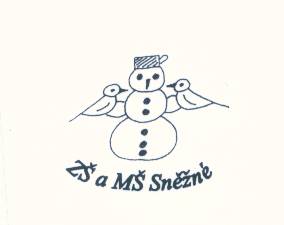 „Podpořme a rozvíjejme čtenářskou gramotnost anglického jazyka prostřednictvím pravidelné práce s anglickými knihami u žákůna 1. stupni ZŠ“Registrační číslo : 2018-1-CZ01-KA101-047284Postřehy z realizace mobility projektu:23. března – 6. dubna 2019ELC Brighton – týdenní jazykový kurz obecné angličtinySaltdean Primary School – seznámení se vzdělávacím systémem na britské státní základní škole se zaměřením na rozvoj a podporu čtenářské gramotnosti	Naše škola získala grant Evropské unie zaměřený na podporu a rozvoj čtenářské gramotnosti anglického jazyka u žáků na 1. stupni ZŠ, tzn. zvýšení spolupráce a propojení předmětových komisí anglického a českého jazyka ve výuce. Realizace projektu má několik fází a jejich součástí jsou různé školní a mimoškolní aktivity učitelů a žáků, např. založení anglického dramatického kroužku, nákup zjednodušené anglické četby pro žáky, šíření a propagace projektu mimo školu, spolupráce s jinými školami a realizace mobility projektu, kterou absolvovala Mgr. Ladislava Buchtová v anglickém Brightnu & Hove a Saltdeanu, hrabství Sussex, na jihovýchodě Anglie v rámci Bi-Component Course.	První část mobility obsahovala jazykový kurz v jazykové škole ELC Brighton, který byl zaměřený na tzv. „osvěžení“ všech čtyř jazykových dovedností - čtení, psaní, mluvení a poslech. Výuka začínala vždy v devět hodin dopoledne a končila před  čtvrtou hodinou odpoledne. Součástí kurzu byla i hodinová domácí příprava na další den. Tento týdenní jazykový kurz byl zakončen certifikátem s potvrzením jazykové úrovně, podle CEFR – C1. 	Druhý týden probíhal ve státní základní škole v městečku Saltdean, vzdáleném hodinu cesty autobusem od místa, kde bylo zajištěno ubytování u hostitelské rodiny. Tato část pracovní stáže byla z pedagogického hlediska velmi přínosná a cenná. Při vzájemné interakci s anglickými pedagogy docházelo k předávání a získávání informací o britském vzdělávacím systému. Cílem bylo osvojení praktických znalostí a zkušeností z britského vzdělávacího sytému zaměřujícího se na podporu a rozvoj čtenářské gramotnosti u žáků na 1. st. základní školy.  V průběhu mobility neustále  docházelo ke komparaci obou vzdělávacích systémů, vzájemné diskuzi, předávání a výměnu pedagogických zkušeností a dovedností aplikovaných v našem školství resp. v naší škole.	Speciálně sestavený  rozvrh  pro tuto část projektu  začínal v 8:30 hodin ráno a končil v 15:30 odpoledne. V průběhu celého pracovního  dne byla ze stany základní školy zajištěna účast koordinátorky zahraničních projektů, která mě seznámila s chodem školy a ochotně zodpověděla všechny dotazy.  Vedení školy také souhlasilo, abych vše zaznamenávala a fotografovala. Zúčastnila jsem se výuky ve všech ročnících základní školy Saltdean i v přípravném ročníku.Postřehy ze základní školy: Saltdean Primary SchoolPreparatory school / přípravný ročník, děti od 4 – 5 let / je součást základní školy. V jedné třídě je 30 dětí a dvě učitelky, které s každým dítětem individuálně pracují, zaznamenávají jeho pokroky do registračních záznamových knih a ty pak porovnávají s národním kurikulem a konzultují s ředitelem školy a s rodiči. Výsledky dětí se převádí na procenta a tímto způsobem se porovnávají výsledky jednotlivých dětí s celonárodním průměrem. Děti se již v tomto věku učí písmena, jak poznávat, tak i psát. Také se  učí  počítat do dvaceti. Hodně zde pracují na sebevyjádření svých pocitů. Učí se slušně a zdvořile vyjadřovat své názory a respektovat ostatní ve skupině.           Primary school / 1. st. základní školy, děti od 5 – 11 let /  5 – 6 let,     Year 1 / první třída /   6 – 7 let,     Year 2 / druhá třída / 7 – 8 let,     Year 3 / třetí třída / 8 – 9 let,     Year 4 / čtvrtá třída / 9  – 10 let,  Year 5 / pátá třída /10 – 11 let,  Year 6 / šestá třída /    Školní rok je rozdělen do třech částí – trimestrů / angl. term /Autumn term 1. září – 19. prosince /prázdniny od 22. října do pátku 2. listopadu/Spring term od 3. ledna do 9. dubna/ prázdniny od 18. února do 22. února/Summer term od 23. dubna do 26. července/ prázdniny od 27. května do 31. května/Škola propaguje a učí děti tyto zásady:1. vždy budu dělat to nejlepší2. dovolím ostatním, aby byli vyslechnuti3. budu zdvořilý, přátelský a ochotný 4. vždy budu v bezpečí5. demokracie6. právní stát7. individuální svoboda8. vzájemné respektování a přijetí těch, kteří mají různá náboženství jednou týdně probíhá „ assembly “ / shromáždění po jednotlivých ročnících, seznámení dětí s programem týdne / rozvrh hodin – přípravný ročník a třídy 1., 2. začínají vyučování v 8:45 a končí v 15:00 hodin, třídy 3 – 6 začínají vyučování v 8:35 a končí v 15:10délka vyučovací hodiny – dopoledne se děti učí v bloku 2 x 45 min., přestávka 30 min., obědová pauza je 1 hodinu, odpoledne se opět učí v bloku   každou přestávku mohou děti vyjít ven na školní hřiště a hrát hrydopolední vyučování – každý den angličtina + čtení, matematika, cizí jazyk, odpoledne ostatní předměty, zejména výchovyv každé třídě je od 28 do 32 dětívšechny děti musí nosit školní uniformu, aby se smazaly sociální rozdíly mezi dětminad dětmi je neustálý dozor ze strany učitelského sboru, asistentůodpoledne ve škole funguje do 18:00 hodin školní klub, kde jsou pro děti nachystány různé aktivity, kroužkyděti do 7 let dostávají od státu školní obědy zdarmaobědy zajišťuje firma, ve škole se nevaří, výběr ze tří obědů, jeden z toho je vegetariánskýněkteré děti neobědvají ve školní jídelně, ale nosí si jídlo z domu v celé škole vládla naprostá kázeň za strany dětí, žádné napomínání, tiché přesuny po chodbách školy, klid při vyučováníděti byly velmi slušné a zdvořilé při vyjadřování svých názorů a přání učitel je respektovaná osobnost, která zajišťuje výchovu a vzdělávání dětíkaždý ročník si zvolí jedno téma, které se prolíná ve všech předmětech školního trimestru, děti na něm společně pracují a prezentují ho na veřejnosti formou veřejných představení pro rodičeškola je zaměřená na rozvoj čtení, proto učitelé cíleně čtení rozvíjí a podporujíkaždé dítě si vede záznamový sešit svého čtení, kde si každý sám zapisuje, co a kdy přečetl a svůj vlastní komentář a počet stran. Malým dětem to zaznamenávají jejich rodiče. Učitel ho každý den kontroluje. Děti musí číst každý den! Pokud děti nečtou, musí jejich rodiče navštívit ředitelství školy a zdůvodnit, proč jejich dítě nečteškola má nově vybavenou školní knihovnu, kam děti každý týden v rámci vyučování dochází a pracují s knihamiv každé školní třídě je učitel a jeden asistent, který učiteli pomáháve škole rovněž pomáhá hodně dobrovolníků z řad rodičů a dobrovolníkůškola má svůj charitativní obchod, kde se prodávají použité věci, výdělek z tohoto obchodu jde na školní pomůcky a vybavení pro děti škola je velmi otevřená pro veřejnost, probíhají zde různá setkání rodičů s dětmi, seniorů, zástupců ze strany města, škola má velkou podporu u široké veřejnosti, protože všichni chápou důležitost této instituceškola má jasnou vizi, která spojuje zaměstnance, guvernéry, rodiny a děti. Sdílí odhodlání, že všechny děti dosáhnou toho nejlepšího, aby školu opustili  žáci jako sebevědomí, nadšení studenti připravení na další fázi vzdělávánímobilní telefony jsou ve škole přísně zakázány, nesmí je ve veřejných prostorách používat ani učitelé či ostatní provozní zaměstnanci školyve škole platí velmi přísná bezpečnostní opatření, škola je opatřena vnitřním a vnějším kamerovým systémemTato základní škola se specializuje na rozvoj čtenářské gramotnosti tzn. od čtyř let se děti učí poznávat písmena a již od pěti let děti čtou. Zaměřují se zde na správný nácvik čtení, práci s textem - rozbor a porozumění textu. Děti čtou doma každý den a pořizují si o tom záznam do speciálního sešitu, který druhý den předkládají učiteli ke kontrole. Velkou motivací je pro děti pozitivní hodnocení učitele s jeho komentářem. Děti s poruchou čtení každý den pracují s vyškoleným specialistou a ve čtení dosahují také velmi dobrých výsledků. Výzkum tamější školy ukázal, že většina problémů spojených se čtením se dá vyřešit pravidelným každodenním hlasitým čtením a zaměřením se na správnou techniku a návyky při čtení.Celá mobilita byla zajímavá a přínosná z pedagogického hlediska. Do budoucna bychom chtěli vybrané poznatky získané v projektu mobility zavést do našeho Školního vzdělávacího programu a také bychom chtěli navázat spolupráci s jinou školou v Evropské unii.                                                                                       Mgr. Ladislava Buchtová, .